GF KildeengenIndkaldelse til Generalforsamling 2018.Til medlemmerne:I henhold til vedtægternes § 13 indkaldes til foreningens ordinære generalforsamling.Søndag den 27. maj 2018 kl. 10.00På Smålandshavet (Alleen 44, 4736 Karrebæksminde)Dagsorden i h.t. vedtægternes §15 stk. 1.:1. Valg af dirigent2. Bestyrelsens beretning om foreningens virksomhed i det forløbne år.3. Forelæggelse af det reviderede regnskab til godkendelse.4. Forslag fra bestyrelsen:	a) Budgetforslag for året 2018, herunder fastsættelse af kontingent og honorar til bestyrelsen.5. Forslag fra medlemmerne 	Forslag 1) fra Thomas (nr. 44)Tilladelse til placere sten eller lignende langs vejen udfor de enkelte parceller, dog skal disse sten	 være tydeligt mærkeret fx ved hvid maling	Forslag 2) fra Thomas (nr. 44)Indførsel af sanktionsmuligheder overfor grundejere, der ikke respekterer de beslutninger, der vedtages på generalforsamlingen fx efter 2. henstilling fra bestyrelsen – fx ved at få overtrædelsen til ende bragt for grundejerens regning	Forslag 3) fra Flemming (nr. 12)		Ændring af Paragraf 9. Valg direkte til bestyrelsen, i stedet for konstituering.	Forslag 4) fra Flemming (Nr. 12)		Omskrivning af vedtægter til et mere nutidigt sprog.6. Valg af medlemmer til bestyrelsen:	På valg er: 	Morten Hansen (nr. 10), modtager genvalg	Bjarne Nielsen (nr. 29), modtager genvalg	        	Richard Jensen (nr. 28), modtager genvalg7. Valg af 1. suppleant til bestyrelsen:      	På valg er:  Thomas Thomsen (nr. 44), modtager genvalg8. Valg af Revisor og revisorsuppleant:	Revisor: 		På valg er: E. Scheibel (nr. 8), modtager genvalg	Revisor suppleant:    	På valg er: Hanne Knörr (nr. 1), modtager genvalg9. Eventuelt.Bilag 1: Budgetforslag for 2018.Bilag 2: Resultat for 2017Bilag 3: Status for 2017 (Fuldt underskrevet eksemplar følger, i det der ikke har været afholdt bestyrelsesmøde efter revisor underskrift.)På bestyrelsen vegne,Lasse Carthberg (nr. 16)Bilag 1Budgetforslag for 2018Bilag 2Resultat for 2017Bilag 3 Status for 2017 (Fuldt underskrevet eksemplar følger, i det der ikke har været afholdt bestyrelsesmøde efter revisor underskrift.)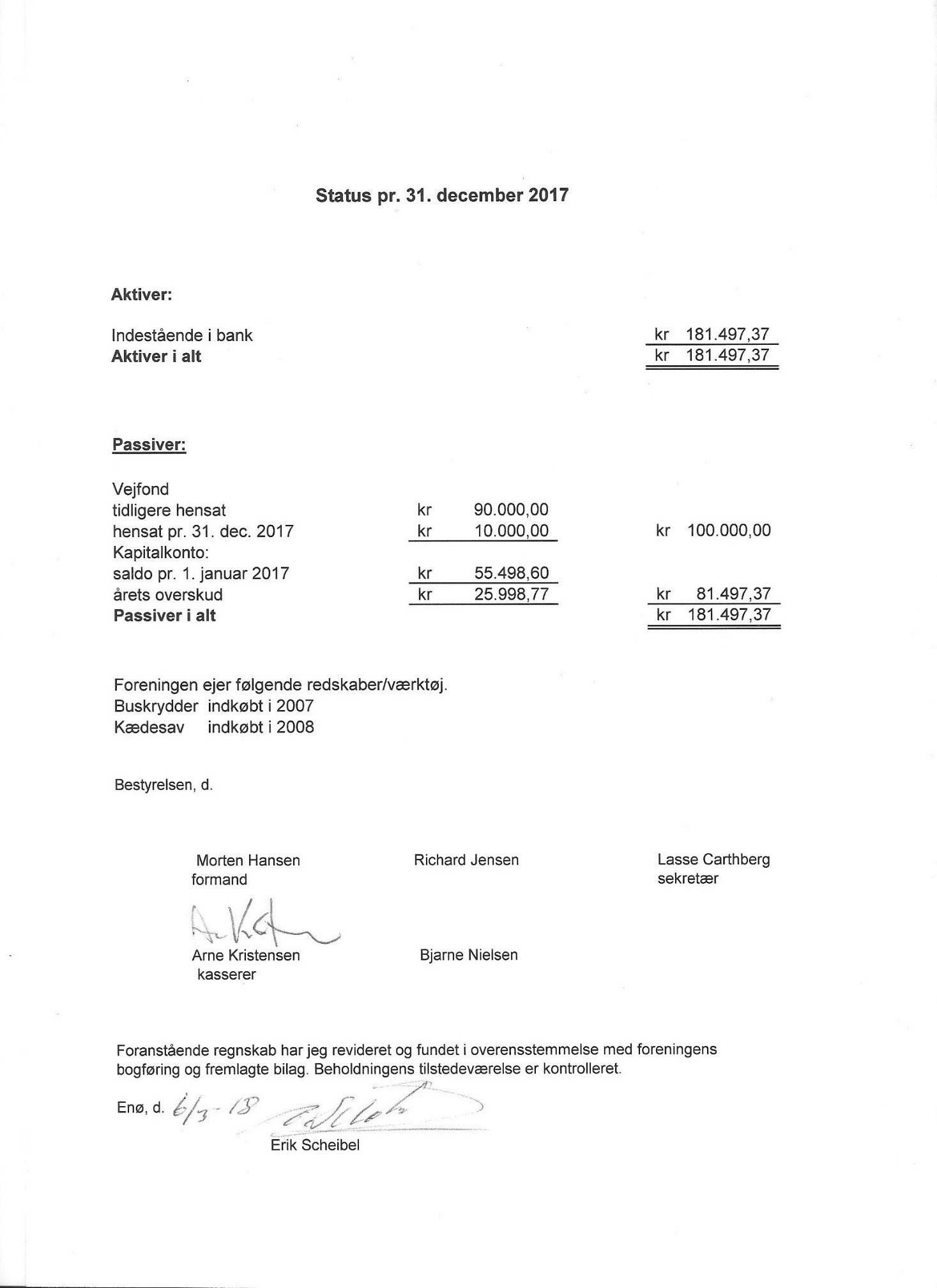 Indtægt:Kontingent kr              72.800,00 Renter kr                         -   Indtægter i alt kr              72.800,00 Udgifter:Fællesudvalg og PumpelaugFællesudvalg og Pumpelaug kr                7.500,00 Vedligeholdelse af fællesarealerVedligeholdelse af fællesarealer kr              31.500,00 Rep.af vej  kr              10.000,00 Henlæggelse til vejfondHenlæggelse til vejfond kr              10.000,00 Administration:porto kr    200,00 bestyrelseshonorar kr 5.000,00 diverse møder kr    800,00 diverse gebyrer kr 2.400,00 generalforsamling kr 3.500,00  kr              11.900,00 Diverse udgifter kr                1.900,00 Budgetterede udgifterBudgetterede udgifter kr              72.800,00 Budgetterede indtægterBudgetterede indtægter kr              72.800,00 Budgetteret overskudBudgetteret overskud kr                         -   Bestyrelsen, april 2018Bestyrelsen, april 2018Grundejerforeningen Kildeengen - EnøGrundejerforeningen Kildeengen - EnøGrundejerforeningen Kildeengen - EnøGrundejerforeningen Kildeengen - EnøGrundejerforeningen Kildeengen - EnøGrundejerforeningen Kildeengen - EnøResultatopgørelse for perioden 1. januar til 31. december 2017Resultatopgørelse for perioden 1. januar til 31. december 2017Resultatopgørelse for perioden 1. januar til 31. december 2017Resultatopgørelse for perioden 1. januar til 31. december 2017Resultatopgørelse for perioden 1. januar til 31. december 2017Resultatopgørelse for perioden 1. januar til 31. december 2017Indtægter:Indtægter:Indbetalt kontingentIndbetalt kontingent kr    130.000,00 Renter kr                   -   EjendomsoplysningerEjendomsoplysninger kr           400,00 Indtægter i altIndtægter i alt kr    130.400,00 Udgifter:Udgifter:Vedligeholdelse af fællesarealer:Vedligeholdelse af fællesarealer:Vedligeholdelse af fællesarealer: kr        2.603,28 græsslåninggræsslåning kr      30.000,00 vejvedligeholdvejvedligehold kr      42.187,50 Pumpelaug, kontigentPumpelaug, kontigent kr        8.700,00 FællesudvalgetFællesudvalget kr                   -   Administration:Administration: porto kr           112,00 hjemmesidehjemmeside kr           275,00  generalforsamling generalforsamling kr        2.744,00 gebyr netsgebyr nets kr        1.001,15 udbetaling, ejendomsoplysningerudbetaling, ejendomsoplysningerudbetaling, ejendomsoplysninger kr                   -   gebyr Sydbankgebyr Sydbank kr        1.778,30 bestyrelsesmøder/gavebestyrelsesmøder/gave kr                   -    bestyrelseshonorar bestyrelseshonorar kr      5.000,00  kr        5.000,00  kr      94.401,23 Hensat til vejfondHensat til vejfond kr      10.000,00 Udgifter i altUdgifter i alt kr    104.401,23 Årets overskudÅrets overskud kr      25.998,77 Balance kr    130.400,00 